COURSEWORK ASSIGNMENT FOR MS (R) PROGRAMME (PTO) RECOMMENDATION OF MS(R) ADVISORY COMMITTEE The M-SAC recommends the candidate to be enrolled in the MS(R). programme w.e.f _______________ AREA OF RESEARCH: _________________________________________________________________________ N.B. As per MS(R) Regulation, a student is required to complete at least 4 courses (13-16 credits), out of those 3 are technical course. Prescribed coursework must be completed within one year (i.e., two consecutive semesters) of joining the program. Normally the student should not be allowed to register for more than 10 credits in each semester. A student may be assigned maximum one additional course in addition to the prescribed credit courses.Part-1: Prescribed Course Work                …     13 – 16 credits 1. Scientific and Technical Writing (4 Credit) – (Compulsory)
       2. Technical Subject (9-12 credits) – 3 Courses:  1. No. of coursework to be assigned in 1st Semester (Autumn/Spring):2. No. of coursework to be assigned in 2nd Semester (Autumn/Spring):  ------------------------------------------------------------------------------------------------------------------------Total no. of course work to be assign (in two semester) Signature of M-SAC Members with full name and date: 	1 	________________________________________ 	2 	________________________________________                                            HoS  - Chairperson                                         (Expert faculty member of the School)	3 	________________________________________ 	4 	________________________________________ 		(Supervisor-1) 	                                                                                (Supervisor-2) Forwarded by:  (Head of the School)                                                                                                                                                                                                Approved: Dean (PGRP) 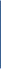 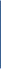 भारतीय प्रौद्योगिकी संस्थान भुवनेश्‍वरINDIAN INSTITUTE OF TECHNOLOGY BHUBANESWAR 08  1 School : School : School : School : 2 Date of Joining : Date of Joining : Date of Joining : Date of Joining : 3 Category to be Enrolled in : Category to be Enrolled in : Category to be Enrolled in : Category to be Enrolled in :  Institute StaffInstitute Scholar Sponsored Scholar Project Scholar  Institute StaffInstitute Scholar Sponsored Scholar Project Scholar  Institute StaffInstitute Scholar Sponsored Scholar Project Scholar  Institute StaffInstitute Scholar Sponsored Scholar Project Scholar  Institute StaffInstitute Scholar Sponsored Scholar Project Scholar 4Name of the Agency (for Sponsored/Project) Name of the Agency (for Sponsored/Project) Name of the Agency (for Sponsored/Project) Name of the Agency (for Sponsored/Project) 5 Name of Candidate [BLOCK LETTERS]:  Name of Candidate [BLOCK LETTERS]:  Name of Candidate [BLOCK LETTERS]:  Name of Candidate [BLOCK LETTERS]:  6 Academic qualifications: [qualifying examination] Academic qualifications: [qualifying examination] Academic qualifications: [qualifying examination] Academic qualifications: [qualifying examination] Academic qualifications: [qualifying examination] Academic qualifications: [qualifying examination] Academic qualifications: [qualifying examination] Academic qualifications: [qualifying examination] Academic qualifications: [qualifying examination] 6 Degree University/ Institute University/ Institute Year Percentage/CGPA Class Placed in Class Placed in Branch / Subjects studied Branch / Subjects studied 6 6 7 Experience, if any, of Service and/or research: Experience, if any, of Service and/or research: Experience, if any, of Service and/or research: Experience, if any, of Service and/or research: Experience, if any, of Service and/or research: Experience, if any, of Service and/or research: Experience, if any, of Service and/or research: Experience, if any, of Service and/or research: Experience, if any, of Service and/or research: 7 Organization Organization Place From To To Nature of work Nature of work Responsibility 7 7 8Declaration: I have read the provisions of the MS(R) regulations and declare that I shall abide by them. I shall also abide by other instructions, which will be given to me from time to time. The particulars, furnished above, are correct to the best of my information and belief. 	Date 	                                                                                 Signature of candidate in fullDeclaration: I have read the provisions of the MS(R) regulations and declare that I shall abide by them. I shall also abide by other instructions, which will be given to me from time to time. The particulars, furnished above, are correct to the best of my information and belief. 	Date 	                                                                                 Signature of candidate in fullDeclaration: I have read the provisions of the MS(R) regulations and declare that I shall abide by them. I shall also abide by other instructions, which will be given to me from time to time. The particulars, furnished above, are correct to the best of my information and belief. 	Date 	                                                                                 Signature of candidate in fullDeclaration: I have read the provisions of the MS(R) regulations and declare that I shall abide by them. I shall also abide by other instructions, which will be given to me from time to time. The particulars, furnished above, are correct to the best of my information and belief. 	Date 	                                                                                 Signature of candidate in fullDeclaration: I have read the provisions of the MS(R) regulations and declare that I shall abide by them. I shall also abide by other instructions, which will be given to me from time to time. The particulars, furnished above, are correct to the best of my information and belief. 	Date 	                                                                                 Signature of candidate in fullDeclaration: I have read the provisions of the MS(R) regulations and declare that I shall abide by them. I shall also abide by other instructions, which will be given to me from time to time. The particulars, furnished above, are correct to the best of my information and belief. 	Date 	                                                                                 Signature of candidate in fullDeclaration: I have read the provisions of the MS(R) regulations and declare that I shall abide by them. I shall also abide by other instructions, which will be given to me from time to time. The particulars, furnished above, are correct to the best of my information and belief. 	Date 	                                                                                 Signature of candidate in fullDeclaration: I have read the provisions of the MS(R) regulations and declare that I shall abide by them. I shall also abide by other instructions, which will be given to me from time to time. The particulars, furnished above, are correct to the best of my information and belief. 	Date 	                                                                                 Signature of candidate in fullDeclaration: I have read the provisions of the MS(R) regulations and declare that I shall abide by them. I shall also abide by other instructions, which will be given to me from time to time. The particulars, furnished above, are correct to the best of my information and belief. 	Date 	                                                                                 Signature of candidate in full